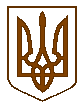 УКРАЇНАБілокриницька   сільська   радаРівненського   району    Рівненської    областіВ И К О Н А В Ч И Й       К О М І Т Е ТРІШЕННЯ21 січня  2021  року                                                                                             № 19Про присвоєння поштової адреси на житловий будинок	Розглянувши  заяву гр. Татарчук Лариси Василівни  про присвоєння поштової адреси на житловий будинок в с. Біла Криниця Рівненського району Рівненської області, взявши до уваги подані нею документи, керуючись п.п. 10 п.б ст. 30 Закону України «Про місцеве самоврядування в Україні», виконавчий комітет Білокриницької сільської радиВ И Р І Ш И В :Скасувати рішення виконавчого комітету №90 від 22.05.2013 року «Про присвоєння поштової адреси на житловий будинок».Підстава: зміна власника.Присвоїти гр. Татарчук Л.В.  поштову адресу на житловий будинок, який розміщений на земельний ділянці з кадастровим номером 5624680700:02:008:0284, - с. Біла Криниця, вул. Молодіжна, 65.  Сільський голова                                                                     Тетяна ГОНЧАРУК